The above-named Individual Investigator has reviewed The Belmont Report: Ethical Principles and Guidelines for the Protection of Human Subjects of Research, the U.S. Department of Health and Human Services (HHS) regulations for the protection of human participants at 45 CFR Part 46, the FWA covering their research, and the relevant institutional policies and procedures for the protection of human participants.The Investigator read and agrees to all applicable terms of the IRB Authorization Agreement and/or Memorandum of Understanding between the Institution and UNM.The Investigator understands and hereby accepts the responsibility to comply with the standards, requirements, and directives stipulated in this Certification and by The University of New Mexico Institutional Review Board (UNM IRB) in order to protect the rights and welfare of human participants involved in research conducted under this Agreement.The Investigator will comply with all other applicable federal, international, state, and local laws, regulations, and policies that may provide additional protection for human participants in research conducted under this Agreement, including but not limited to UNM IRB policies which are currently available at: http://irb.unm.edu/irb-library-policies.  The Investigator will abide by all determinations of the UNM IRB and will accept the final authority and decisions of the UNM IRB, including but not limited to directives to terminate participation in designated research activities.The Investigator will complete any educational training required by the UNM IRB prior to initiating research covered under this Agreement.  The Investigator is responsible for scheduling UNM IRB training for Principal Investigators through the UNM Office of the Institutional Review Board.  The Investigator shall schedule and attend such training prior to submission of the proposed project to UNM IRB for review.The Investigator will report promptly to UNM IRB any proposed changes in the research conducted under this Agreement.  The investigator will not initiate changes in the research without prior UNM IRB review and approval, except where necessary to eliminate apparent immediate hazards to participants.The Investigator will report immediately (within 7 calendar days) to the UNM IRB any unanticipated problems involving risks to participants or others in research covered under this Agreement.The Investigator, when responsible for enrolling participants, will obtain, document, and maintain records of informed consent for each such participant or each participant’s legally authorized representative as required by federal regulation and stipulated by the UNM IRB.The Investigator acknowledges and agrees to cooperate in UNM IRB’s responsibility for initial and continuing review, record keeping, reporting, and certification for the research referenced above.  The Investigator will provide all information requested by UNM IRB in a timely fashion.The Investigator will not enroll participants in research under this Agreement prior to its review and approval by UNM IRB.Emergency medical care may be delivered without UNM IRB review and approval to the extent permitted under applicable federal regulations and state law.  This Agreement does not preclude the Investigator from taking part in research not covered by this Agreement.The Investigator acknowledges that they are primarily responsible for safeguarding the rights and welfare of each research participant and that the participant’s rights and welfare must take precedence over the goals and requirements of the research.Individual Investigator AgreementThis form is used for a non-UNM researcher to certify that they will adhere to all applicable laws, regulations, policies, and IRB determinations.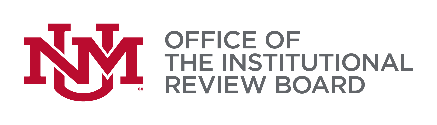 1805 Sigma Chi NE | Tel: (505) 277-2644 
Website: irb.unm.edu | Email: IRBMainCampus@unm.eduInstitution Providing IRB ReviewInstitution Providing IRB ReviewInstitution Providing IRB ReviewInstitution Providing IRB ReviewName: The University of New Mexico Institutional Review BoardName: The University of New Mexico Institutional Review BoardName: The University of New Mexico Institutional Review BoardName: The University of New Mexico Institutional Review BoardIRB Registration #:00000431FWA:FWA00004690Individual Relying on the Designated IRBIndividual Relying on the Designated IRBName:      Name:      Project Title:Individual InvestigatorIndividual InvestigatorIndividual InvestigatorSignatureSignatureDateFull Name and TitleFull Name and TitleFull Name and TitleAddress (with City and Zip)Address (with City and Zip)Address (with City and Zip)PhoneE-mailE-mail